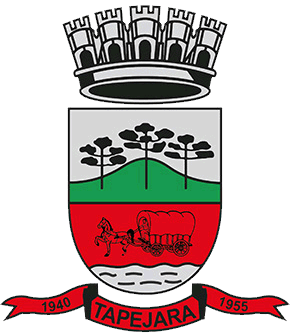 Pauta 029/2023Câmara Municipal de Vereadores de TapejaraSala de Sessões Zalmair João Roier (Alemão)Sessão Ordinária dia 11/09/2023
SAUDAÇÃO Invocando a proteção de Deus, declaro aberta a Sessão Ordinária da noite de hoje, dia 11 de setembro de 2023.- Solicito aos senhores que tomem assento.- Agradecemos as pessoas que se fazem presentes essa noite...- A cópia da Ata da Sessão Ordinária do dia 04/09/2023, está com os Senhores Vereadores e poderá ser retificada através de requerimento escrito encaminhado à Mesa Diretora. - Vereadores favoráveis permaneçam como estão, e contrários se manifestem...- Aprovado por...
Informes e Agradecimentos:- Na tarde de terça feira (05) o Vereador Paulo Lângaro participou da Formação da Turma de Bombeiros Mirins, na sede dos Bombeiros Voluntários de Tapejara.
EXPEDIENTE DO DIANa Sessão ordinária de hoje deram entrada as seguintes matérias:- Projeto de Lei n° 071/2023;- Projeto de Lei n° 074/2023;- Indicação n° 059/2023;- Indicação n° 060/2023;- Moção nº 003/2023;--------------------------------------------------------------------------------------------------------------------------Solicito ao Secretário Everton Rovani que faça a leitura das matérias--------------------------------------------------------------------------------------------------------------------------ORDEM DO DIAPROJETOS DE LEI
- Em discussão o Projeto de Lei do Executivo nº 067/2023. Autoriza a Alienação de Bem Imóvel de propriedade do Município de Tapejara à Cleber Favreto – ME.- A palavra está com senhores vereadores.- Como mais nenhum vereador deseja fazer uso da palavra coloco em votação o Projeto de Lei do Executivo nº 067/2023.-Vereadores favoráveis permaneçam como estão contrários se manifestem.-Aprovado por...- Em discussão o Projeto de Lei do Executivo nº 068/2023. Autoriza a Alienação de Bem Imóvel de propriedade do Município de Tapejara à Marana Comércio de Armarinhos Ltda. - ME.- A palavra está com senhores vereadores.- Como mais nenhum vereador deseja fazer uso da palavra coloco em votação o Projeto de Lei do Executivo nº 068/2023.-Vereadores favoráveis permaneçam como estão contrários se manifestem.-Aprovado por..._________________________________________________________________________
 INDICAÇÕES- Em discussão a Indicação nº 052/2023 de autoria do Vereador Everton Rovani do PP. “Sugere ao executivo que ao lado da Praça Nova do Loteamento Araucária da Cohasa, na área verde. Seja feita uma gruta com o nome São João Paulo II. E colocado peyver ao redor para caminhadas”.- A palavra está com senhores vereadores.- Como mais nenhum vereador deseja fazer uso da palavra coloco em votação à Indicação nº 052/2023.-Vereadores favoráveis permaneçam como estão contrários se manifestem-Aprovado por...--------------------------------------------------------------------------------------------------------------------------- Em discussão a Indicação nº 055/2023 de autoria da Vereadora Inês Picolotto do MDB. “Sugere que a Administração Municipal através das Secretarias competentes, estude a viabilidade de construir uma Praça no Bairro Real, com áreas de lazer para adultos e crianças (parquinho infantil, quadra de esportes, academia de saúde...) para atender as famílias dos Bairros Real I e II, Treze de Maio e imediações”.- A palavra está com os senhores vereadores.- Como mais nenhum vereador deseja fazer uso da palavra coloco em votação à Indicação nº 055/2023.-Vereadores favoráveis permaneçam como estão contrários se manifestem-Aprovado por...-------------------------------------------------------------------------------------------------------------------------- Em discussão a Indicação nº 057/2023 de autoria da Vereadora Inês Picolotto do MDB. “Sugere que a Administração Municipal através dos setores competentes, estude a viabilidade de destinar uma área para carga e descarga (com horários determinados) na Avenida Sete de Setembro em frente ao Supermercado São Paulo ou proximidades”.- A palavra está com senhores vereadores.- Como mais nenhum vereador deseja fazer uso da palavra coloco em votação à Indicação nº 057/2023.-Vereadores favoráveis permaneçam como estão contrários se manifestem-Aprovado por...MOÇÃO:Como o artigo 130, do Regimento Interno desta casa é inconsistente na deliberação das Moções, que SÃO PROPOSIÇÕES INSTITUCIONAIS, e, portanto, devem ser deliberadas pelo plenário, e dirimindo o § 2º, do artigo 104, colocarei todas as Moções que são apresentadas a esta Casa para discussão e votação na forma regimental:- Em discussão a Moção 003/2022. A Câmara Municipal de Vereadores de Tapejara, através do vereador Altamir Waltrich e a vereadora Rita Scariott Sossella com apoio dos demais vereadores, vêm, na forma regimental, apresentar esta Moção de Apoio endereçada às presidências da Câmara dos Deputados e ao Senado Federal, em apoio às prerrogativas do Poder Legislativo Federal, tendo em vista a usurpação de funções em decorrência da apreciação da ADPF 442 pelo Supremo Tribunal Federal.A palavra está com os senhores vereadores.Vereadores favoráveis permaneçam como estão contrários se manifestem.Aprovada Moção por...Solicito a secretaria da casa que faça o encaminhamento da Moção na forma regimental.--------------------------------------------------------------------------------------------------------------------------Eram essas as matérias a serem discutidas na Sessão Ordinária de hoje.-------------------------------------------------------------------------------------------------------------------------- 

Explicações Pessoais:
Passamos agora ao espaço destinado às Explicações Pessoais, onde cada vereador terá o tempo regimental de cinco minutos para expor assuntos de seu interesse. Pela ordem, o primeiro a fazer uso da palavra é o Vereador: Josué Girardi, José Marcos Sutil, Inês Panho Picolotto, Paulo Cesar Langaro, Rafael Menegaz, Edson Luiz Dalla Costa, Altamir Galvão Waltrich, Rita Scariot Sossella, Celso Fernandes de Oliveira, Everton Rovani e Déberton Fracaro.
PERMANECEM EM PAUTA- Projeto de Lei n° 071 e 074/23;- Indicações nº 056, 058, 059 e 060/23;
ENCERRAMENTO
Encerro a presente Sessão e convoco os Senhores Vereadores para próxima Sessão Ordinária do ano que se realizará em 18/09/2023, às 18h30min. Tenham todos, uma boa noite e uma ótima semana.